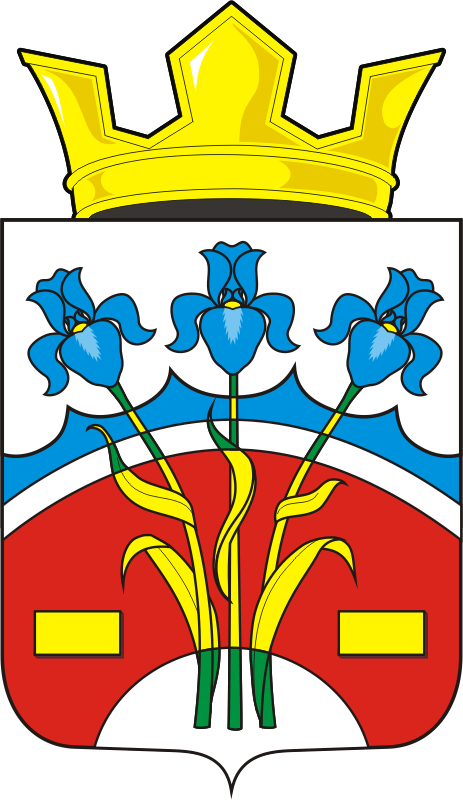 АДМИНИСТРАЦИЯ ФЕДОРОВСКОГО ПЕРВОГО СЕЛЬСОВЕТА САРАКТАШСКОГО РАЙОНА ОРЕНБУРГСКОЙ ОБЛАСТИП О С Т А Н О В Л Е Н И Е_________________________________________________________________________________________________________26.11.2018			      с. Федоровка Первая	                  	            № 41-пО проведении публичных слушанийВ соответствии с Федеральным законом от 06.10.2003 № 131-ФЗ  «Об общих принципах организации местного самоуправления  в  Российской Федерации», ст. 14, 58, 59  Устава муниципального образования Федоровский Первый сельсовет Саракташского района Оренбургской области, Положением о публичных слушаниях, утвержденным решением Совета депутатов МО Федоровский Первый сельсовет от 22.11.2005 № 16:1. Опубликовать проект решения о бюджете муниципального образования Федоровский Первый сельсовет на 2019 год и  на  плановый период 2020 и 2021 годов путем размещения его на официальном сайте администрации МО Федоровский Первый сельсовет.2. Провести в администрации сельсовета публичные слушания по проекту решения  о бюджете муниципального образования Федоровский Первый сельсовет на 2019 год и на плановый период 2020 и 2021 годов, 14 декабря 2018 года в 17:15 часов.3. Предложить всем заинтересованным лицам принять участие в данных публичных слушаниях и направлять не позднее, чем до 14 декабря 2018 года письменные предложения по данному вопросу.4. Для подготовки и проведения публичных слушаний создать рабочую группу в составе:- Хлопушин Александр Александрович, глава МО Федоровский Первый сельсовет,- Богряков Алексей Николаевич, заместитель председателя  Совета депутатов Федоровского Первого сельсовета (по согласованию),- Кобзева Наталья Михайловна, председатель постоянной комиссии, депутат Совета депутатов Федоровского Первого сельсовета (по согласованию),- Корольков Евгений Александрович, специалист 1 категории  администрации Федоровского Первого сельсовета5. Поручить рабочей группе сельсовета провести  мероприятия, отработать поступившие в ходе публичных слушаний предложения и замечания с учетом законодательства и представить проект на рассмотрение Совета депутатов сельсовета и главе сельсовета.6. Контроль за исполнением настоящего постановления оставляю за собой.7. Настоящее постановление вступает в силу после его подписания и подлежит  размещению на официальном сайте  администрации МО Федоровский Первый сельсовет в сети Интернет. Глава сельсовета                                                                              А.А. Хлопушин